Najprej preglej domačo nalogo!Rešitve domače naloge najdeš v spletni učilnici za matematiko 6razred.Danes se boste naučili Seštevati decimalna števila. Rešuješ v šolski zvezek. Klikni na povezavo in si oglej obe strani in reši interaktivno.(str.394)https://eucbeniki.sio.si/matematika6/509/index.htmlNaslov: SEŠTEVANJE DECIMALNIH ŠTEVILPravilo: Decimalna števila seštejemo tako, da jih pravilno podpišemo, nato pa jih seštejemo po istih pravilih kot naravna števila, pri čemer ne smemo pozabiti prepisati decimalne vejice.Poglej si razlago na povezavi: https://astra.si/sestevanje-decimalnih-stevil/Kaj pomeni pazimo, da števila pravilno podpišemo: desetice podpišemo pod desetice, enice pod enice, decimalno vejico pod decimalno vejico, desetine pod desetine, stotine pod stotinami….Primer: Natančen postopek(ti napišeš samo en račun) Tukaj pa postopno slediš razlagi!	VajaNaloge rešuješ v šolski zvezek!Poimenuj člene pri seštevanju!1,55 	+ 	1,34 	= 	2,89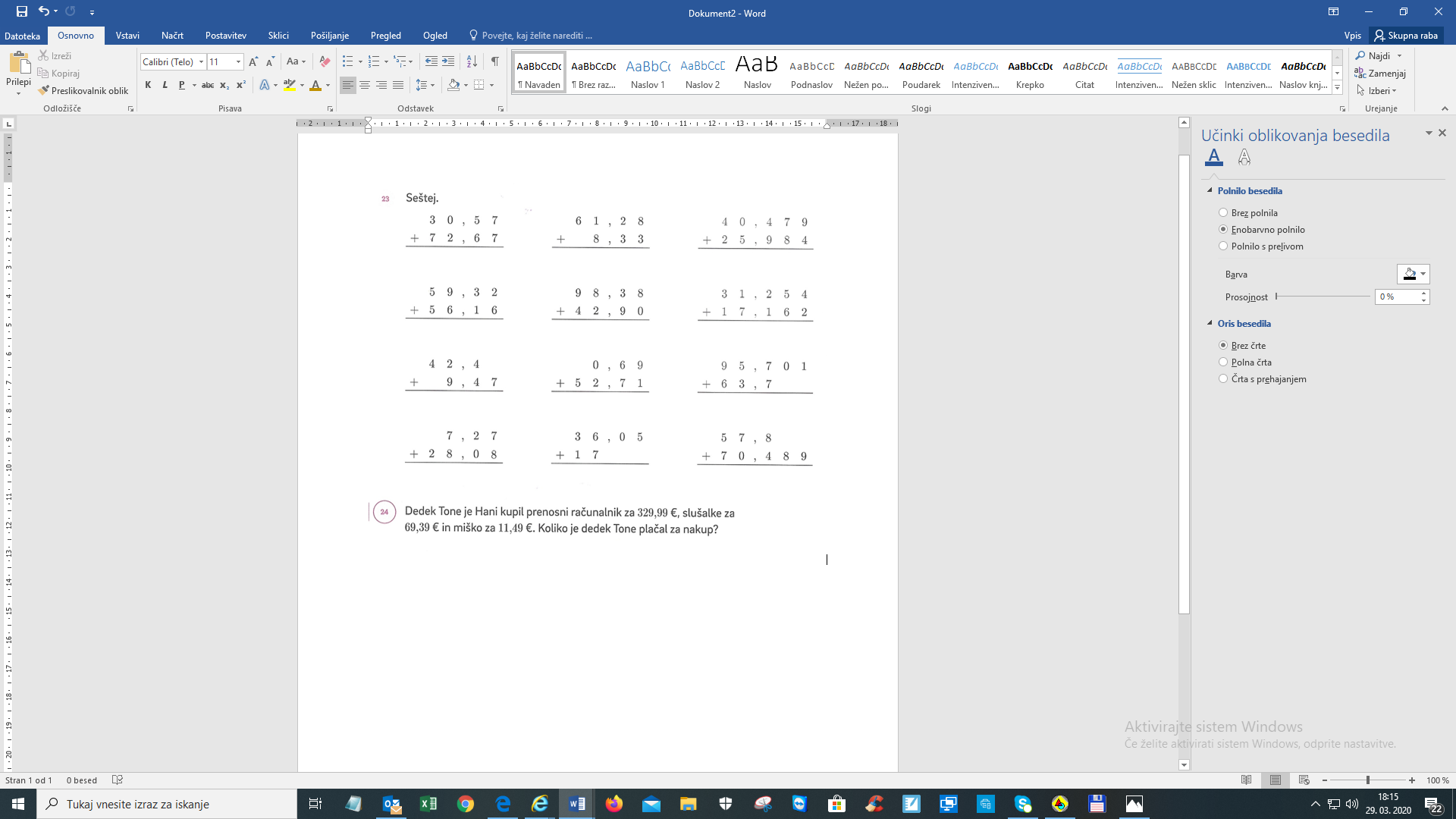 DE,dst3,752,9041,3DE,dst3,7502,9041,300DE,dst3,7502,9041,3009543,7502,9041,3001,9543,7502,9041,30017,954